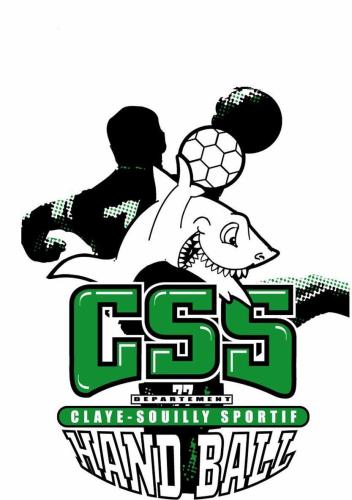 				Préparation PhysiqueAfin de bien débuter la saison 2014/2015, je vous propose de réaliser pendant les vacances les quelques exercices suivants :Principe : 3 séances par semaine – Lundi – Mercredi – Vendredi1 jour de récupération entre chaque séanceSEMAINE : Du 14 au 18 Juillet 2014Lundi 14 :Footing : 20 minutesRenforcement musculaire :         3 X 8 pompes3 X 15 abdosExercices de gainageEtirementsMercredi 16 :Footing : 25 minutesRenforcement musculaire : 	3 X 8 pompes3 X 15 abdosExercices de gainageEtirementsVendredi 18 :Footing : 30 minutesRenforcement musculaire : 	3 X 8 pompes3 X 15 abdosExercices de gainageEtirementsSEMAINE du 21 au 25 Juillet 2014Lundi 21 :Footing : 30 minutesRenforcement musculaire :         3 X 10 pompes3 X 20 abdosExercices de gainageEtirementsMercredi 23 :Footing : 2 X 15 minutes avec récupération 3 minutes entre les séries (étirements)Renforcement musculaire : 	3 X 10 pompes3 X 20 abdosExercices de gainageEtirementsVendredi 25 :Footing : 30 minutesRenforcement musculaire : 	3 X 10 pompes3 X 20 abdosExercices de gainageEtirementsSEMAINE du 28 Juillet au 01 Aout 2014Lundi 28 :Footing : 35 minutesRenforcement musculaire :         3 X 12 pompes3 X 25 abdosExercices de gainageEtirementsMercredi 30 :Footing : 10 minutes + 5 minutes allure soutenue + 3 minutes allure footing + 4 minutes allure soutenue + 3 minutes allure footing + 3 minutes allure soutenue + 5 minutes allure footingTotal = 33 minutesRenforcement musculaire : 	3 X 12 pompes3 X 25 abdosExercices de gainageEtirementsVendredi 01 :Footing : 35 minutesRenforcement musculaire : 	3 X 12 pompes3 X 25 abdosExercices de gainageEtirementsSEMAINE du 04 au 08 Aout 2014Lundi 04 :Footing : 35 minutesRenforcement musculaire :         3 X 15 pompes3 X 30 abdosExercices de gainageEtirementsMercredi 06 :Footing : 10 minutes + 4 minutes allure soutenue + 3 minutes allure footing + 3 minutes allure soutenue + 2 minutes allure footing + 1 minutes allure soutenue + 10 minutes allure footingTotal = 33 minutesRenforcement musculaire : 	3 X 15 pompes3 X 30 abdosExercices de gainageEtirementsVendredi 08 :Footing : 35 minutesRenforcement musculaire : 	3 X 15 pompes3 X 30 abdosExercices de gainageEtirementsSEMAINE du 11 au 15 Aout 2014Lundi 11 :Footing : 40 minutesRenforcement musculaire :         3 X 20 pompes3 X 35 abdosExercices de gainageEtirementsMercredi 13 :Footing : 10 minutes + 2 séries de 6 X 30 secondes d’effort + 30 secondes de récupération + récupération 3 minutes en marchant entre chaque série + 5 minutes allure footingTotal = 30 minutesRenforcement musculaire : 	3 X 20 pompes3 X 35 abdosExercices de gainageEtirementsVendredi 15 :Footing : 40 minutesRenforcement musculaire : 	3 X 20 pompes3 X 35 abdosExercices de gainageEtirements